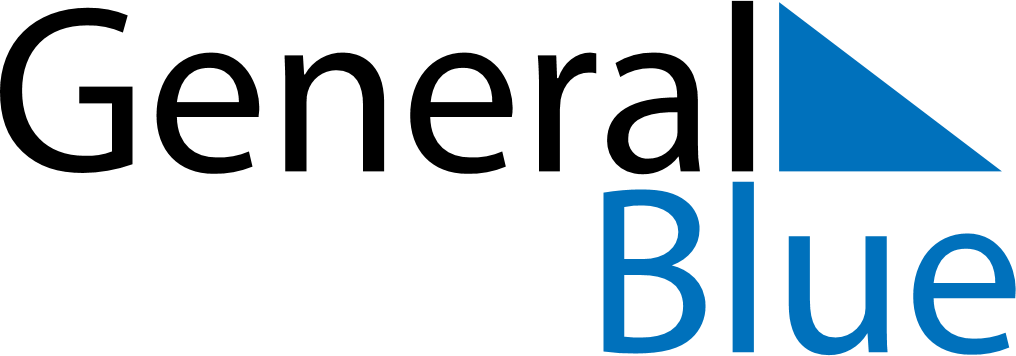 Daily Planner August 26, 2019 - September 1, 2019Daily Planner August 26, 2019 - September 1, 2019Daily Planner August 26, 2019 - September 1, 2019Daily Planner August 26, 2019 - September 1, 2019Daily Planner August 26, 2019 - September 1, 2019Daily Planner August 26, 2019 - September 1, 2019Daily Planner August 26, 2019 - September 1, 2019Daily Planner MondayAug 26TuesdayAug 27WednesdayAug 28ThursdayAug 29FridayAug 30 SaturdayAug 31 SundaySep 01MorningAfternoonEvening